Lau bloke:Zuzenbidea, Estatua eta Konstituzioa. Transizioa eta prozesu eratzailea.Estatuaren antolamendua.Zuzenbide konstituzionalaren iturriak.Oinarrizko eskubideak eta beraien bermak. Bloke 1. Zuzenbidea, Estatua eta Konstituzioa. Transizioa eta prozesu eratzailea .Gaia. Sarrera. Zuzenbidea, Konstituzioa, Estatua. Hurbilketa orokorra.Gaia. Estatuaren teoria orokorra. Gaia. Estatuaren osagaiak eta Estatu formak. Gaia. Espainiako Konstituzioa. Bere historia eta prozesu eratzailea. Bloke 2. Estatuaren antolamendua.Gaia. Zuzenbideko Estatua, Estatu demokratikoa, Estatu soziala eta estatu deszentralizatua/autonomikoa.Gaia. Gorte Nagusiak (Parlamentua)Gaia. Gobernua eta Administrazioa. Gaia. Botere judiziala eta Konstituzio Auzitegia.Gaia. Koroa.Bloke 3. Zuzenbide konstituzionalaren iturriak.Gaia. Legea eta Lege organikoaGaia. Gobernuak onartutako normak/arauak.Gaia. Autonomia Erkidegoen zuzenbideaGaia. Nazioarteko zuzenbidea eta Europar Batasuneko zuzenbideaBloke 4. Oinarrizko eskubideak eta beraien bermak.Gaia. Oinarrizko eskubideak eta askatasun publikoak.Gaia. Herritarren eskubideak eta betebeharrak.Gaia. Politika sozial eta ekonomikoa gidatzeko printzipioakGaia. Oinarrizko askatasun eta eskubideen bermeak eta Eskubideak eta askatasunak aldi baterako ahalgabetzea.1.GAIA. Sarrera. Zuzenbidea, Konstituzioa, Estatua. Hurbilketa orokorra1.1 Gizakiak, gizartea, zuzenbidea.Gizakiok animalia sozialak gara, ikuspuntu ezberdinak:Aristoteles. Gizakiak Zoon politikón dira.Max Weber, Hobbes, Rousseau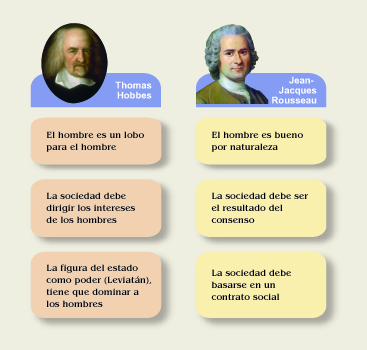 Zer suposatzen du gizakien natura sozialak?Norbanakoak bere interesak/beharrak/sentimenduak/iritziak/beldurrak dauzka. Beraz, elkarbizitza/ekintza kolektiboa gidatzeko/gatazkak konpontzeko. Lehentasunak jarri behar dira. Orden soziala eta arauak. Orden hori mantentzeko. Arau multzo horri zuzenbidea deitzen diogu.1.2 Zuzenbidea eta arau juridikoak.Zuzenbidea: Euskaltzaindiaren arabera (Esanahia): 1 iz. Gizartean bizi diren gizakien arteko harremanak bideratzeko arau eta legeen multzoa. Ez da ahaztu behar zuzenbidea legea baino lehenagokoa dela. Lege erromatarrek osaturiko zuzenbide idatziak Europa eraman du goiko mailara.2 iz. Bakoitzari dagokiona emanez, zuzentasunez jokatuz aritzeko era; zuzentasunezko trataera.“Derecho” “Dirigo-direxi-directum” aditzatik dator: lerro zuzenean jartzea, lerrokatu, ordenatu. “directus-a-um”, zuzena dena, lerro zuzenean dagoena. Bi adiera dauzka zuzenbide hitzak:- Gizarte batean dagoen arauen multzo sistematiko bat.- Diziplina, jantzigai zientifikoa: Zuzenbidea ikasten/ikertzen/aztertzen den zientzia.Arau juridikoa:Jokabidearen ardatz edo gidaritzat hartzen edo ezartzen den zera; zerbait nola egin behar den adierazten duen argibidea. Gizalegearen arauak. Sariketako arauak. Nahitaez bete beharreko araua. Oinarrizko araua. Tresna bat erabiltzeko arauak. Jokabide araua. Gizarte arauak. (Euskaltzaindia). Arauak ideia ematen du: "Betebeharra", hau da, hirugarren bati ezartzen zaion edo hirugarren horri eskatzen zaion jokabidea. Beraz, boterea adierazten du, norbaiten edo kolektibo edo entitate baten borondatea inposatzen da/ezartzen da beste batzuen gainean. Arau juridikoa, baldintzak (zuzenbide positiboan):Agintaritza eskudunak emandakoa (Zuzenbideak ezartzen du nor den eskuduna). Orokorra izan behar du, hau da, hartzaile-multzo zehaztugabe bati zuzendua. Abstraktua izan behar du, hau da, arautua ez da agortzen aldi (kasu) bakar batean, baizik eta denboran zehar errepikatzen da. Adibidez: erretzea debekatuta dago.Arau juridikoak aginduzko (inperatibo) edo aukerakoa (fakultatibo)ak izan daitezke. Arau aginduzkoek egiteko edo ez-egiteko betebeharrak inposatzen dituzte. Aukerakoek ordea, eskubideak edo hainbat aukera eskaintzen arautzen dizkiete arauen hartzaileei.Ordenamendu juridikoaOso hitz zabaldua/hedatua da. Espainiako Konstituzioren 1.1 artikuluak: 1. Espainia zuzenbide-estatu sozial eta demokratiko gisa eratzen da, bere ordenamendu juridikoaren balio gorentzat hartzen dituelarik askatasuna, justizia, berdintasuna eta pluralismo politikoa.9.1 artikulua: 1. Herritarrak eta botere publikoak Konstituzioaren eta gainerako ordenamendu juridikoaren mende daude. Hau da, Konstituzioa osotasun baten zati gisa aurkezten da, zati nagusiena. Osotasun hori sistema normatibo bat da, sistema normatibo hori, ordenamendu juridikoa da. Ordenamendu juridikoa: Arau multzoa baino gehiago: arau sistema logiko eta koherentea da, printzipio eta balio egituratzaile batzuen arabera. Estatua ez da ordenamendu juridikoak onartzen dituen eragile bakarra. Pluralismo juridiko bat dago demokrazia batean. Iuspositivismo-aren contra. Arau “positiboak” (Estatuak formalki onartutakoak) ez dira arau bakarrak gizarte demokratiko batean.Estatuaren ondoan, beste erakunde sozial batzuk daude, beraien arauak ere onartzen dituztenak. Halaber, lege formalez gain beste arau/iturri batzuk daude: 	- usadioak.	- jurisprudentzia	- Zuzenbide printzipio orokorrak.Hau guztiak, arauak, lege sistemaren kontrakoak direnak, Konstituzioaren balioen kontrakoak direnak baliogabeak izango dira. Konstituzionaren 161, eta 164 artikuluak.1.4 Zuzenbide publikoa/Zuzenbide pribatuaBi irizpide:Subjektuaren arabera: Zuzenbide publikoan Estatuaren boterea erabiltzen da. Erakunde publikoen antolaketa eta beraien jarduerak arautzen ditu Zuzenbide publikoak. Gainera, partikularrekin dituzten harremanak ere arautzen ditu (botere publikoa erabiltzen duenean). Zuzenbide pribatuak, berriz, partikularren arteko harremanak arautzen ditu. Estatuak eta erakunde publikoek batzuetan partikularrak dira zuzenbidean. Subjektuaren posizionaren arabera: Zuzenbide publikoan Estatua edo erakunde publikoak partikularren gainean jarduten dute, imperium-arekin jarduten dute. Zuzenbide pribatuan, berriz, partehartzaileak berdinak edo posizio horizontalean jokatzen dute (formalki). 1.5 Zuzenbide konstituzionalaHainbat adar:Zuzenbide publikoa: zuzenbide konstituzionala; zuzenbide administratiboa; finantza zuzenbidea; zigor zuzenbidea; zuzenbide prozesala; lanaren eta gizarte segurantzaren zuzenbidea; nazioarteko zuzenbide publikoa; Europar Batasuneko zuzenbidea.Zuzenbide pribatua: Zuzenbide zibila; merkataritza zuzenbidea; nazioarteko zuzenbide pribatua.Hau aztertzen du:-Botere politikoaren erabilera.-Estatuaren antolaketa. Estatuaren organoak-Herritarren oinarrizko eskubide eta askatasunak.-Konstituzio arau nagusiena bezala hierarkia normatiboan-Boterearen lurralde-banaketa-Sistema politikoaren printzipio orokorrak. 1.6 Estatua eta ZuzenbideaEstatu modernoa:Europan XV mendean sortutako antolaketa politikoaren forma bat da. Ezaugarri nagusiak:-Fruitu historikoa. Baldintza historiko politikoak zehazten dute bere natura. Bi aldagai: denobora eta espazioa.-Boteraren konzentrazioa instantzia edo entitate batean. Entitate horrek harreman politikoak gobernatzen ditu, azpimarratzekoa: indarraren monopolioa.-Lurraldetasun natura eta mugak, mugen nozioa eta ideia.-Boterearen “despertsonalizazioa”. Boterean dagoen pertsonarengandik haratago… Estatuaren arrazoia.-Burokrazia (aparato) zibila eta militarra.-Zuzenbide formala. Estatu eta Zuzenbidearen artean hainbat harreman daude. Harreman horien ezaugarri batzuk:-Bi errealitate desberdinak: elkarri lotutako errealidadeak baina desberdinak:Iuspositibismoaren posizioaren kontra, pluralismo juridikoa dago, hau da, Estatuak ez eginda edo ez onartutako zuzenbidea ere badago.Zuzenbidea estatua baino lehenago existitzen zen. Estatua Aro Modernoan jaio zen.-Zuzenbidezko Estatua: Estatu mota bat. Frantziako Iraultzatik, Estatu Batuetako independentziatik.-Lege menpean oinarritutako estatua, gobernuek, agintariek joko arauak errespetatu behar dituzte. Estatuaren bilakaera: fase desberdinak (Europako ikuspuntua):1-Errenazimentutik Frantziako Iraultzara eta Estatu Batuetako Independentziara.	- Monarkia absolutua (XIV-XVII)	- Despotismo ilustratua (XVIII mendean)2-Zuzenbidezko Estatu liberala: legearen menpe, botere banaketa eta oinarrizko eskubide eta askatasun politikoak (1789-1848)3-Zuzenbidezko Estatu demokratikoa: (1848-1918). Hedapen demokratikoa (emakumezkoentzat ez) eta herriaren partaidetza botere politikoan.4-Estatu soziala: (1918tik Aurrera) 2 mota:- Zuzenbidezko estatu demokratiko eta soziala. Krisialdian- Estatu totalitarioa. Marxista-leninista, faxista. Herritarrek beraien oinarrizko eskubide eta askatasunak galtzen dituzte. Zuzenbide konstituzionala eta Konstituzioaren kontzeptuaZuzenbide konstituzionala: Estatuaren oinarrizko antolaketa aztertzen duen zuzenbidea:1-Estatuak bere herritarrekin dituen harreman politikoak arautzen ditu Konstituzioak eta herritarren arteko harremanak ere bai.2-Botere legegile, betearazle (ejekutiboa) eta judizialak ere arautzen ditu.3-Herritarren askatasun publiko eta oinarrizko eskubideak.4-Balio normatiboa, arau nagusiena ez da bakarrik abstrakzio politiko bat.5-Zuzenbide publikoa eta zuzenbide pribatuaren joko-eremua ezartzen ditu.6-Herritarren eta Ordenamendu juridikoaren gainean dago. (9.1 artikulua dio: 1. Herritarrak eta botere publikoak Konstituzioaren eta gainerako ordenamendu juridikoaren mende daude)7-Arau nagusiena ez ezik, konstituzioak batasuna ere ematen dio ordenamenduari: Bere gailurra besterik ez da, gainera, bere oinarri sendoa eta bere egitura da. Jarduera juridiko bat ere ezin da garatu Konstituzio-aurreikuspenik gabe.Konstituzioaren kontzeptua:Kontzeptu formala: Sistema juridiko logiko batean, bestelako arauen gainean dagoen arau nagusiena (dokumentu formal batean). Liberalismoan jaio zen. “Formalki” arau gizartearen oinarriak eta printzipioak ezartzen ditu konstituzioak. Konstituzio materiala: sistemaren benetako funtzionamendua, eta bertan parte hartzen duten eragile, botere eta indarra.Laburbilduz: Estatu subirano baten antolaketa politikoaren oinarrizko araua. Estatuarekin lotuta dago konstituzioaren kontzeptua.-Estatuan dauden botereak ezarri eta antolatzen ditu, botere horiek nola eratzen diren eta zein ahalmen dituzten zehaztuz.-Estatuan ezartzen den erregimen politikoa definitzen du; Zer printzipio ideologikok (balioek) baldintzatzen duten botere publiko guztien jarduerak.-Oinarrizko eskubide eta askatasunen adierazpen bat egiten du, Estatuaren boterearen muga direnak, edo Estatuaren ekintza bideratzen dutenak (printzipio programatikoak).Gure tradizioan Konstituzio “arrazional-normatiboa” esaten diogu.2.GAIA. ESTATUAREN TEORIA OROKORRA2.1. Estatu modernoaren bilakaera historikoa.Estatu modernoaren sorrerari buruz, batzuk esaten dute Estatua Behe Erdi Aroan jaio zen, Nicolas Maquiaveloren (1469-1527) garaian. (Ikuskera murriztua deritzo). Maquiavelo, Zientzia Politikoaren fundatzailea izan zen. Bere ustez Estatuak edo bere arrazoiak, erabat independentea izan behar du. Beste batzuk esaten dute Estatua beti existitu dela, hauek estatua antolamendu politikoekin parekatzen dute. (ikuskera zabala deritzo)Akademiko gehienek lehenengo ikuskera defendatzen dute. Estatua Errenazimenduan jaio zen mundu modernoarekin batera.Estatua antolamendu politiko gisa. Ezaugarri nagusiak:- Forma politika objektiboa (ez pertsonalizatua)- Mendebaldeko munduarekin lotuta (hasieran)- Une historiko zehatz batean jaio zen (Errenazimenduan)- Estatuan dauden pertsonak harreman juridiko-administratiboen bidez bihurtu dira kide ez harreman pertsonalengatik.- Hainbat funtzio monopolizatzen ditu Estatuak: indarra, dirua, justizia, armada, aduanak, Ogasuna, zergak, etab. Aldi berean, botere erlijiosatik urrundu zen.Estatu modernoaren jatorria:Errenazimentuan. XIV inguru. Feudalismoaren Sistema gainditu eta geroEkonomiari dagokionez: nekazaritzan oinarrituta zegoen. Teknologia eta tresna sinpleekin. Produktibitate baxuaz gain, ez zegoen soberakinik merkaturatzeko, mugikortasuna oso mugatuta zegoenez, zailtasunak zeuden beste batzuekin harremandu eta trukerako. Jabe-eremuak ezberdinak ziren, latifundioak (jabe bat). Autarkia (kanpotik ekarri gabe bertan sortutako produktuez asetzen den sistema). Gizarte bizitzari buruz: mendekotasun loturak zeuden. Subirano/manupeko eta Jauntxo/morroi. Hierarki sozial nabarmena; pribilegiatuak, lurraren jabeak ziren, eta jaun feudalak (nobleak, elizgizonak, erregeak). Mugikortasun sozial eza.Zuzenbidearen aldetik: ordenamenduen ugaritzea eta aniztasuna. Hainbat komunitate politiko gainjartzen dira (Elizarena, Errege, Jaun Feudalaren agintea). Zuzenbidearen iturriak eta jurisdikzioak askotarikoak diraSistema politikoari dagokionez: Harreman politiko sozialak basailutzan oinarrituta zeuden. Sacro Inperio Romanoko enperadorea zen sistemaren gailurra, Aitasantuak koroatu zuen enperadorea, zilegitasuna emanda. Feudalismopean Erregearen botereak mugatuak ziren. Klase estamentala, Aristokraziak eta Elizak ere pilaturiko (elkarturiko) botereak zituzten. Hainbat faktorerengatik, feudalismoa amaitu zen: Teknologi berriak, erreforma protestantea, errenazimendua, baliabide ekonomikoen beharra, merkantilismoaren beharra, administrazio aparatu berria, zuzenbide idatzi berria…Estatuaren sorreran eragindako elementuak:- Boterearen zentralizazioa: erregeak, justizia, indarraren erabilera eta gudaren monopolioa. - Boterearen sekularizazioa: botere erlijiosoaren eta mundu honen botere politikoaren arteko banaketa gertatu zen.- Lurraldean oinarritutako boterea: Erregearen boterea harreman pertsonaletan oinarrituta egon beharrean, lurralde batean bizi diren pertsonengana zabaltzen da. - Estatuaren burokrazia/aparatuaren sorrera: profesionalak osatutako estatua sortu zen, Erregearengandik elementu independientea.- Nazioarteko eszenatokian: estatua subjektu bezela agertzen da. Eskubideen jabe gisa eta beste estatu batzuekin harremanak sortzen hasi ziren, hau da, kanpo-politika hasi zen.Estatu absolutua.Jatorria: Lehenengo estatu modernoa errege figuraren inguruan eraikitzen da. Erregeak gero eta botere gehiago dauka. Feudalismopean zegoen pluralismoa (botereari dagokionez) agortu zen edo txikitzen joan zen.Ezaugarri nagusiak: Monarkak botere osoa pilatzen du. Monarka = greko mono eta archo “botere bakarra”. Funtzio publiko guztiak erregean kokatzen dira. Bera da Administrazioko burua, legegile eta epaile nagusiena. Barneko eta nazioarteko edo kanpoko politikak zuzentzen ditu. Batasun politikoa monarkia baten bidez sartzen da. Richelieu, Colbert eta Luis XIV.ak Frantzian egin zuten moduan. Arbitrariotasuna: Monarkaren botereak mugarik gabe eraikitzen dira, ez daude ez kontrol politikorik ezta judizialik ere.Estatu absolutuaren justifikazioa: Justifikazio ideologikoa: Jean Bodin (1529-1596), Les six livres de la République (1576). Estatu modernoaren oinarriak jarri zituen: Subiranotasuna da botereak duen ezaugarri nagusiena. Botere erabatekoa eta iraunkorra. Erregeak legeak emateko eta manupeko guztiak betearazteko gaitasuna du. Oso garrantzitsua: Zuzenbidea eta legea bereizten ditu Bodinek. Legeak erregeak egindakoak izan bitartean, zuzenbidea Jainkoaren eta naturaren legeak dira… eta azken hauek erregearen boterea ere mugatzen dute. Orden arrazional eta justuan oinarrituta dago erregearen boterea. Beranduago, Hobbes eta bere Leviathan argudio antzekoekin jarraituko ditu. Historikoa: Espainian botere absolutua Errege Katolikoekin jaio zen. Frantzian Luis XII eta Inglaterran Enrique Tudorrekin. Estatu Modernoa sortzeko prosezuan XV mendean hasi zen, XVI mendean perfekzionatzen da eta XVII eta XVIII betetzen da, gero eta botere handiagoa daukate monarkek. Botere horren sinboloa/ikurra Frantziako Luis XIV (Le Roi Soleil) da.Boterearen mugak: Ez zegoen muga juridikorik. Muga faktiko batzuk: Monarkia, lanbide bat bezala izendatu zen. Beraz, zorroztasunez lan egin behar zuen. Lege jainkotiarrak:  nola erabili boterea. Nazioarteko Zuzenbidea: Beste monarka batuzekiko bete-beharrak. Hainbat Gorteko Kontseiluak/aholkulariak. Tiranizidioaren Doktrina: De rege et regis institutione (1599) Juan de Mariana jesuitak idatzitako lana. Boterearen erabilera injustuaren kontra, erregearen hilketa justifikatuta zegoenDespotismo ilustratua: Todo para el pueblo pero sin el pueblo.XVIII. mendean (estatu absolutuaren azken fasea). Boterearen kontzentrazio gorena. Herrialdetako eta udalerrietako autonomia desagertzen da. Aldi berean, monarkek erreformak ekin nahi dituzte herriaren mesederako, Carlos III tartean.Estatu liberala.Estatu liberala XIX. mendean sortu zen (Inglaterran, Frantzian eta EEBB). Bere oinarri intelektualak: Locke, Kant, Humboldt, Stuart Mill, (ilustratuak) baino batez ere, Montesquieu, que es eta bere lana De l´Esprit des Lois (1748). Ezaugarriak: - Botere mugatua defendatzen du liberalismoak. Aginteak, Estatuak ez du gizartean parte hartu behar, orden publikoa besterik ez du babestu behar eta indibiduoen askatasuna bultzatu behar du.- Ekonomikoki Estatua abstentzionista da. Merkatu libre batean sinisten du.- Herritarrek beraien intimitatea, beraien espazio librea. Estatuaren ekintzez libre dagoen bizitza. - Horretarako, oinarrizko eskubideak eta askatasunak eta legearen menpe. Horretarako ere, zuzenbidezko estatua sortzen da.Printzipio ideologikoak: - Norbanakoen eskubideak era negatibo batean definitzen dira, hau da, Estatuaren interbentzioaren kontra, Estatuaren balizko erasoen kontra,. - Norbanakoen eskubideak eskubide naturalak bezala kontsideratzen dira. Estatua sortu baino lehen horrelako eskubideak existitzen zirela defendatzen da. Virginia Declaration of Rights (1776)- Botere banaketa: checks and balances. Oreka bat lortzeko, elkarren kontrola proposatzen da.   - Ekonomikoki, merkatuan jarritako konfiantza: Garai honetan merkatua bakarrik eta automatikoki harreman ekonomikoak arauten dituela, oreka lortzeko gai da interbentziorik gabe. Estatu liberalaren krisia:XX.mendean. Zergatik?- Interbentzionismoa:  estatu liberalean estatua agente poliziala besterik ez zen bihurtu, orden publikoa bermatzeko. Baina, hori ez da nahikoa arazo eta egoera batzuk jorratzeko:Herri lanak egiteko, errentagarriak ez direnak (partikularrek ez dute egiten). Azpiegiturak egiteko. Ekonomia lehiakorra egitekoElizak (batez ere herri protestanteetan) egiteari uzten dion zerbitzuak egiteko; ongintza, benefizentzia ez da nahikoa.Hezkuntza: oinarrizko hezkuntza derrigorrezkoa da eta ez dago baliabide pribaturik. - Ondorio antisozialak:  desberdintasuna hazten da. Berdintasun formala ez da nahikoa gizaki guztientzat bizitza duina emateko, empresa eta lehiaketa libre sortu beharrean, monopolio gehiago agertzen dira. Klase sozialak agertzen dira eta, klase proletarioak bere borroka hasiko du.2.4 Estatu demokratiko eta soziala.Bi fase: Zuzenbidezko Estatutik Zuzenbidezko Estatu demokratikora (1848tik- I Munduko Gudara 1918) mugimendu demokratikoen hedapena. Zuzenbidezko Estatu demokratikotik Zuzenbidezko Estatu sozial eta demokratikoa (1918tik Aurrera)Ezaugarri batzuk: - Estatu interbentzionista. Berdintasuna materiala. Justizia soziala. Ekonomiari buruzko diagnostikoa aldatzen du. Eta gaur egun: Erregulazioaren bidez edo Eragile ekonomiko gisa.- Gizartearen ongizatea ardura bezala. Zerbitzu publikoak babesten ditu Estatuak ongizatea lortzeko. - Herritarrek bizitza ekonomiko, sozial eta kulturalean ere parte hartzen dute.- Desberdintasunak eta sortutako behartsuek gobernuan parte hartu nahi dute eta aberastasunaren birbanaketa ere eskatzen dute. Errolda sufragiotik haratago, sufragio unibertsala eskatzen dute.“Our constitution is called a democracy because power is in the hands not of a minority but of the whole people”. Tucidides“Government of the people, by the people, for the people”. Abraham LincolnZentzua eta garrantzia: Subiranotasuna herrian dago. Gizartearen ulerkera pluralista, gizartea anitza da eta Zuzenbideak hori indartu eta bermatu behar du.Jatorria: Lehen Mundu Gerra sortu zen (Weimarko Konstituzioa) baina Bigarren Mundu Gerran osatu. Estatu liberalaren erreakzioa izateaz gain, aldarrikapen proletarioei erantzun die. Krisialdia (Hainbat arrazoi): Parlamentua. Higadura, Alderdi politikoak, Sindikatuak, Nazionalismoa/Mugimendu populistak, Neoliberalismoa, Estatua.3. GAIA. Estatua, estatuaten osagaiak eta estatuaren sorrera.3.1.  Zer da estatua?Euskaltzaindia: Estatua, unitate politiko burujabea den nazio, nazio zati edo nazio multzoa; unitate horren agindupean jarduten duten erakundeen multzoa. Kontzeptu eztabaidagarria. Ez du behin betiko balio, estatuaren errealitatea denborarekin aldatu egin da ez delako unibertsala. Batzuentzat, estatua subjektu autonomoa da (bere interes eta borondatearekin). Beste batzuentzat, estatua norbaiten tresna da.. Erabiltzeko, bere interesak lortzeko, etab.Estatua oso kontzeptu konplexua denez, hainbat ikuspuntutatik aztertzeko aukera dago.Estatua eta zuzenbideaEstatua eta politikaEstatua eta gizarte zibilaEstatua eta arlo pribatua eta arlo publikoa.Gure helburuentzat: gure garaian Estatuan gauzatu da botere politikoa, sistema politikoa estatuaren bidez adierazten da.Weber: estatua, lurralde batean indar fisikoa monopolizatzen duena. Horretarako hiru agintetan oinarrituta: 1) Aginte tradizionala: jainkozko zuzenbidea, sucesión dinastica2) Aginte karismatikoa. Charismatic domination3) Konstituzio formalaren arabera. Legearen menpe, rule of lawHortaz gain, hiru elementuk osatutako hurbilketa burutzen du: Subiranotasuna, lurraldea eta herria.3.3.  Boterea/subiranotasuna. Subiranotasunak bi dimentsio: Barne dimentsioa. Edozein gizartearen aspektu arautzeko gaitasuna eta printzipioz muga gabea. Kanpo dimentsioa, beste botere edo eragiletatik independentea.Subiranotasuna zatiezina da, bera azken erabakia delako eta erabilera ezberdinak dituelako hainbat arlotan (Helmut Willke):-Indar fisikoa erabiliz (monopolioa)-Legea onartuz/inposatuz.-Legezko dirua	-Ezagutza/informazioa.Legalki, bai Europar Batasunari, bai Eskualdeei (Espainian Autonomia Erkidegoei) subiranotasunen erabilera(k) edo botereak delegatu dizkiete estatuek baina azken hitza eta leheneratzeko boterea edo gaitasuna Estatuek mantentzen dute.Esan dezakegu subiranotasuna herrian dagoela, konstituzio ezberdinek barnebiltzen dutenagatik. Espainiar konstituzioaren adibidea:- EK 1.2 artikulua: “Subiranotasun nazionala Espainiako herriari dagokio, eta harengandik datozkio Estatuari botereak.”3.4.  Lurraldea. Aginpidearen mende bizi den herria kokatzen den espazio eremu egonkorra. Esparru fisiko horretan du indarra estatuaren ordenamendu juridikoak. Lehorraz eta barruko uraz gain, lurralde itsasoa –itsaso zabala ez dena-, lurpea eta aire gunea ere hartzen ditu. Gainera: - Estatuak atzerrian ere badauzka egoitza diplomatikoak.- Eta baita estatuaren mugetatik kanpo estatuaren banderarekin nabigatzen duten garraiobideak.Estatuak bere lurraldearekin dituen harremanak aldakorrak izan dira historian zehar, eta Estatuak sortu, batu edo desagertu izana, harreman horien ondorio zuzena da.3.5.  Herria. Herria oso kontzeptu anbiguo eta eztabaidagarria da. Oso garrantzitsua da ondo zehaztea, batzuetan sinonimo bezala erailtzen dute hitzak eta kontzeptual sinonimoak ez direnean. Zuzenbide konstituzionaletik “herri” ezin da parekatu biztanleria edo arrazarekin. Era berean, ezin da “kultura baten euskarri” gisa hartu, eta ezin da gizarte klase zehatz batekin identifikatu.- Teoria politiko garaikidearen arabera: pertsona fisikoen multzoa da eta lurralde batean ezarrita dago. - Konstituzioari dagokionez: herria estatuaren konstituzioa ezartzeko gai den subjektu aktiboa da.Historian zehar, herriak ez du askotan parterik hartu herrialde bateko oinarrizko antolaketa politikoaren eraketan. Oro har, herria politikaren objektu izan da. Erdi Aroan: Boterea jaungoikoarengandik etortzen zen. Geroago (Hobbes, Locke): gizarte zibil edo politikoaren kideen adostasunetik etortzen zen boterea. Rousseau eta bere Gizarte kontratua (Konstituzioa), herriaren subiranotasuna sortu zutenak izan ziren. Frantziako iraultzan herria, nazio kontzeptuarekin identifikatu zen. Maila juridiko-konstituzionaletik herriak garrantzi handia dauka, izan ere, estatuaren botere subiranoaren titularra eta botere konstituziogilea da.Ikuspuntu soziopolitikotik: Frantziako Iraultzatik aurrera, herria, botere konstituziogilea baino zerbait gehiago izango da, ekoizpen lana egiten dutenekin alderatzen da. 3.6.  Nazioa. Benedict Andersonen esanetan, nazioa “imagined community” bezala, hau da, eraikuntza soziala non bere kideek ezaugarri komunak partekatzen dituztela imajinatzen dute. Eraikuntza horretan oinarritutako subjektu politikoa aldarrikatzen dute (autonomia edo autodeterminazioa). Faktore komunak desberdinak izan daitezke (sinesmen, izaera, gustu, historia, kultura, hizkuntza eta iritzietan dagoen hurbiltasunetik). Kidetasun horrek beste batzuk ere baztertzea dakar (Jessop).Nazioaren nortasunak hiru forma nagusiak eduki ahal ditu (Delanty and Krishan): - Nazio etnikoa: nortasun etnikoan oinarrituta. Sustrai komunak.- Nazio kulturala: (Kulturnation): kultura komunean oinarrituta. Askotan, Estatuak bultzatzen du kultura hori. Hizkuntza, erlijioa, tradizio kulturalak etab.- Nazio zibikoa: Leialtasunean eta estatu baten Konstituzioarekin eta erakunde politikoekin identifikatzean oinarritua.Nazioa eta herria ez da gauza bera. Estatuaren arabera, estatu batzuetan herria eta nazioa bat datoz eta beste batzuetan berriz ez .XIX mendean, nazio ideia bi helburutarako erabil zen: Herri bat batzeko oinarriak eta neurririk gabeko inperialismoa bultzatzeko. XX Mendean: Metropolietatik independentzia lortzeko: Afrikako eta Asiako kolonizatutako herriek beraien askatasuna (eta subiranotasun formala) lortu zuten.3.7.  Espainiako historia konstituzionala.  Espainiako lehenengo konstituzioa, 1812ko Cadiz-eko Konstituzioa, “La Pepa” izenekoa izan zen. Cadiz-eko konstituzioaz gain (liberala. Subiranotasuna nazioan eta errolda-sufragio), beste 7 konstituzio egon dira:- 1834ko Estatuto Real: kontserbadorea (erregearen eta Gorteen arteko subiranotasuna, botere banaketa ez)- 1837ko Konstituzioa. Liberala- 1845eko Konstituzioa. Kontserbadorea- 1869ko Konstituzioa. Liberala- 1876ko Konstituzioa. Kontserbadorea- 1931eko Konstituzioa. Liberal progresista- 1978ko Konstituzioa. Liberal progresista Espainiko konstituzionalismoaren ezaugarriakEzegonkortasunerako bi arrazoi: Konstituzionalismoa Frantziako inbasioarekin lotzen zen. Eta, Klase burgesa sendo bat ez zen existitzen. Garapen ekonomiko eta industriala baxua zen, eta estamentuz osatutako gizartea garrantzia zeukan oraindik.Konstituzioaren kontrako Espainiako mugimenduak (nagusiki bi): Karlismoa. Tradizioak eta absolutismoa defendatzen dituzte. Euskal Herrian babes handiena. Eta, Liberalismo doktrinarioa: erregeak beto egiteko eskubidea defendatzen dute. Liberal kontserbadoreak diraAtzerriko eraginak (bi ezaugarri): Normala da, atzerriko herrialdeetako konstituzioek eragin handia izan baitzuten, eta bakoitzak erreferente bat izan zuen, adibidez: XIX mendean Espainiako Konstituzio liberalak Amerikako konstituzioan inspiratuta daude. Eta, 1978koa. Bigarren konstituziotik eragin asko jaso ditu: aspektu positiboak eta akatsak aztertzeko unean.4. GAIA. Espainiako konstituzioa. Bere historia eta prozesu eratzailea. 4.1.  Sarrera.Transizio politikoa erregimen politiko batek beste bat ordezkatzea da. Normalean prozesu hori konstituzio berriaren inguruan egiten da. Botere konstituziogileak legitimoa izan behar du. Nolanahi ere, botere konstituziogilearen jokaera baloratzeko, bi faktore kontuan hartu behar ditugu:- Nor den botere konstituziogilearen titularra. Subiranoa izan behar da. - Herri subiranotasuna gauzatzeko prozesua: Prozesu hau demokratikoa izan behar du; hau da, Herriak, botere konstituziogileak prozesu horren garapena eta emaitza kontrolatu eta zuzenduko ditu.4.2. Frankismoa eta aurretransizioa.Frankismoa gerra zibilaren (1936-1939) ondorengo erregimen politiko autoritarioa izan zen. Buruzagitza (caudillaje) sistema. Konstituzioaren ordez, “Leyes Fundamentales” izeneko oinarrizko legeak. Horietako, azken legeak (Ley Orgánica del Estado) sistema politikoa eta organo politikoak ezartzen zituen eta herriaren erreferenduma egin zen sistema legimizatzeko. Egitura politikoa:- Caudillo. Estatuaren burua.- Gobernua.- Gorteak. 4 ordezkari mota: Movimiento Nacional (Alderdia), sindikatu bertikala, udalerriak eta familia. Pretransizioan Hainbat aldaketa nabarmeneman ziren. Transformazio ekonomikoak: goberno “teknokrata”. Espainiako ekonomia liberalizatzeko eta kanpo inbertsioa erakartzeko neurriak hartzen ziren. Fluxu migratzaile (menditik hirira eta Espainiatik          atzerrira.) Turismoa jarduera ekonomiko berria. Bi gertaera historiko; ETAk egindako Carrero Blancoren erailketa (1973) eta Frankoren heriotza. 4.3.  Transizioaren faseak.1975eko abendutik 1976ko ekainera. Juan Carlos de Borbon, estatuburu berri izendatu zuten. Arias Navarro (lehenengo ministroa) kargua utzi zion.1976ko uztailetik 1978ko abendura. Adolfo Suarez Gobernuaren presidente idendatu zuen. Transizioko pausoak planifikatzen zituen. Leloa zen: “ir de la Ley, a la Ley, a través de la Ley”. Haustura kontrolatua eta graduala egiteko asmoa zegoen. “adostasuna” edo “kontsentsu”an oinarritutako transformazio politikoa (haustura). Erreforma politikarako legearekin egin zen. 1977an lehenengo hauteskunde demokratikoak. Aukeratutako Gorte Orokorrak Gorte Konstituziogile bihurtu ziren.4.4. Erreforma politikarako legeaErreforma politikarako Legeak (Ley 1/1977, de 4 de enero, para la Reforma Política) Transizio eta Konstituzioaren oinarriak jarri zituen. “Ley fundamental” bezala tramitatu zen. Gorte frankistek onartu zuten (Gorteen harakiri) eta Herriak bozkatu zuen erreferendum batean. Oso lege laburra: 5 artikulu, hiru xedapen iragankorra eta azken xedapen bat. Azpimarratzekoa:- 1 artikuluak: herri subiranotasuna ezartzen du. Estatuak oinarrizko eskubideak errespetatu behar ditu. Botere banaketa (oraindik zehaztugabea).- 2. Artikuluak: Gorteen transformazioa: Congreso de los diputados: demokratikoki hautatutako ordezkariek osatuta.- 3. Artikuluak: prozesu konstituziogilearen oinarriak eta prozedura jartzen dira. Erreformatzeko beste aldaketa batzuk. Erreforma politikarako legeaz gain:  Politikan parte hartzeko eskubideak: Adierazpen, sindikazio eta greba-askatasuna. Alderdi politikoen legalizazio osoa: batez ere, legalizazio nabarmena Alderdi Komunistakoa izan zen (1977-ko apirilaren 9an). Movimiento Nacional, alderdi bakar ohia desagertu zen. Hauteskunde arau berriak: - Sufragio unibertsala.- Probintzia izan zen hauteskunde barrutia.- Kongresurako hautagaien zerrenda itxita eta D’Hont sistema.- Senatuan: gehiengoko hauteskunde-sistema. Zerrenda irekiaAmnistia legea: Asmo politikoko eta iritziko delituengatik kondenatuak izan ziren pertsonak.4.5. Lehenengo hauteskunde demokratikoakGorteek onartu zuten Konstituzioaren testua. Herriak gehiengoz onartu zuen erreferenduma (% 88,5 ados).Euskadin: Euskal nazionalismoa Ponentzi konstituziogiletik kanpo utzi zen akats historiko batean. Horren ondorioz, PNVk ez zuen Konstituzioaren ados bozkatu (abstenzioa).4.6. Espainiako 1978ko KonstituzioaBigarren Mundu Gerrako Konstituzionalismo arrazionalizatu, demokratiko eta sozialaren kategoriakoa da. Aurreko erregimenarekiko haustura nabarmena dakar. Konstituzio sinkretikoa: hainbat eragin eta eredu: Frantzia, Italia, Alemania, Eskandinavia. Konstituzio demokratikoa: demokrazia ordezkatzailean oinarrituta dago, alderdi politikoen inguruan. Konstituzio normatibo, bermatzaile, Jurisdikzionalizatu eta adostua.Elkarrekiko lagapenetan oinarritutako kontsentsua. Ezkerretik: Politika sozial eta ekonomikoa gidatzeko printzipioak, adibidez. Ezkerretik eta nazionalismotik: Estatuaren lurralde-antolamendua, autonomia-erkidegoak. Eskuinetik: II. Titulua KoroaAuzitegi Konstituzionala: oinarrizko eskubideak bermatzeko (jurisdikzio arruntarekin batera) eta organoen gatazkak konpontzeko. Estatu demokratiko eta soziala: Estatuak betebehar sozialak dauzka. Konstituzio zurruna: X Titulua. Erreformatzeko zailtasun bereziak. Hainbat proiektu politiko eta ekonomiko egiteko aukera eta malgutasuna ematen du Konstituzioak. 5.GAIA. Zuzenbideko Estatua, Estatu demokratikoa, Estatu soziala eta estatu deszentralizatua/autonomikoa5.1. Zuzenbidezko estatua 1978ko KonstituzioanZuzenbidezko estatua, estatu liberalarekin sortu zen. Botere politikoak mugatzean muga normatiboak, arauak ezartzen ditu botere politikoa erabiltzeko. Zuzenbide estatua honetan adierazten da: Legearen menpe. Rule of law (Administrazioa ere bai). Bizikidetza demokratikoa bermatzea, Konstituzioaren eta legeen baitan, ordena ekonomiko eta sozial justu baten arabera. 2- Botere banaketa. Montesquieu-k proposatutako ereduan inspiratuta hiru botere: Legegilea, betearazlea eta judiziala. Hala ere, Konstituzioak ez du banaketa zurrunik ezartzen, bere ordez, hiru botereren arteko elkarlana proposatzen du, eta beraien interdependentzia funtzionala (ez organikoa) ohikoa da estatu soziala eta demokratikoetan. 3- Oinarrizko eskubide eta askatasun publikoak. Giza duintasuna onartzen du Konstituzioak, orden politikoaren eta bake sozialaren oinarria izanik ( 10.1). Hortik aurrera aitortzen eta bermatzen ditu juridikoki eskubideak eta askatasunak. Sailkapena hiru taldetan:- oinarrizko eskubideak eta askatasun publikoak (art. 15-29). Superbabesa ematen zaie: 	a) Lege organikoen bidez (gehiengo osoa behar da Kongresuan) arautzen dira.b) babes judiziala, lehentasun-printzipioetan oinarritutako prozedura baten bidez lortzen da.- Eskubide eta betebehar arruntak. (art. 30-38).a) Legearen bidez arautu behar dira, (beraien eduki funtsezkoak) nahikoa da ohiko legea (estatukoa edo autonomikoa), gehiengo soila/sinple behar duena.b) Organo judizialen bidez babesten dira eskubideak, prozedura arrunten bidez.- Ekonomia eta gizarte-politikaren printzipio gidariak. (art. 39-52)a) Ez dira benetako eskubidetzat jotzen, eta ezin dira halakotzat hartu. Hala ere, botere publiko guztiak lotzen dituzte: haien babesak lege positiboak, jardun judiziala eta botere publikoen jarduna baldintzatu behar ditu.b) Jurisdikzio arruntean bakarrik alega daitezke, lege batek arautzen dituen neurrian, bestela ezin dira alegatu.Printzipio orokorrak: Herritarrak eta botere publikoak Konstituzioaren eta gainerako ordenamendu juridikoaren mende daude. Botere publikoen egitekoa da bideak jartzea norbanakoen nahiz taldeen askatasuna eta berdintasuna bene-benetakoak izan daitezen; askatasun eta berdintasun xede hori galarazten edo osotara garatzea zailtzen duten oztopoak kentzea. Konstituzioak bermatzen ditu: legezkotasun printzipioa, arau-hierarkia, arauak publiko egitea, aldekoak ez diren edo norbanakoen eskubideak murrizten dituzten zigor-xedapenen atzeraeraginik eza, segurtasun juridikoa eta botere publikoen erantzukizuna eta arbitrariotasun-debekua.4- Gutxiengoen eskubideak. Batez ere herri anglosaxoietan.5.2. Estatu demokratikoa.5.2.1 Konstituzioaren adierazpenak1-Herri subiranotasunaren aldarrikapena.2-Pluralismo politiko eta sozialaren aldarrikapena: alderdi politiko, sindikatu eta enpresa buruei zuzenduta, adibidez.3-Herritarren parte-hartzea aitortzea:Demokrazia zuzena: “Concejo abierto” herri txikientzat izan ezik, ez dago demokrazia zuzenaren erakunderik Konstituzioan.Demokrazia erdizuzena: lege-proposamenak aurkezteko herri-ekimenak (87.3 art). 500.000 sinadura behar dira gutxienez.eskariak egiteko eskubidea, banako nahiz talde gisa, idatziz, legeak ezarritako moduan eta legeak xedaturiko ondorioekin (29 art)Erreferenduma. Kasu zehatz eta araututa batzuetan.Prozesu judizialetan eta administratiboetan: herritarrek osasutako epaimahiak, herri-akzioa. Entzunaldia.Zeharkako demokrazia: ordezkarien bidez.5.2.2 Pluralismo politikoa1.1artikuluak: 4 balio nagusienetako bat. Edozein gizartetan talde desberdinak daude, bizitza eta politikoki eta sozialki antolatzeko modua era askotara ulertzen dute. Hainbat korronte botere politikoan parte hartzeko, alderdi politikoen bidez egiten dute. Halaber, norbanakoaren eta estatuaren artean hainbat kolektibo ere badaude eta kolektibo horiek babestuta eta aitortua dira. 22 eta 23 artikuluak: elkartze eskubidea (22 art) Herritarrek eskubidea dute gai publikoetan parte hartzeko (23 art).5.2.3 Alderdi politikoak6 art: Alderdi politikoek pluralismo politikoa adierazten dute; herriaren borondatea eratzen eta agertzen laguntzen dute, eta funtsezko tresna dira politikan parte hartzeko. Libre da alderdiak sortzea eta haiek beren jarduera izatea, Konstituzioaren eta legearen errespetuan. Demokratikoak izan beharko dute barneegituraz eta jokamoldez.Funtzioak:Gobernatzeko iritzi eta interesak sinplifikatzen dituzte.Prozesu elektoralak antolatzen eta parte harte dute.Botere politikoaren gauzatzeko tresnak dira.Gizartearen gatazkak konpontzen dituzte…Motak:Alderdi bakarra/sistema pluralistaBi alderdiko / alderdi-aniztasun.Ideologiaren arabera: Kontserbadoreak, progresistak, liberalak, ezkerrekoak, eskuinekoak.Antolaketaren arabera: koadro-alderdi/masa-alderdi. Ezaugarri nagusiak:Sorrera librea da. Erregistro publiko batean erregistratu behar da. Erregistroak ez dauka eraketa-ondoriorik/ondorio osagarririk. Erregistroa, 20 egunetan aurkeztu eta gero egin behar da, zilegi ez denean izan ezik. Disoluzioa/jarduera etendura/galarazpena: bakarrik Konstituzioak ezarritako kasuetan: Printzipio demokratikoen kontrakoak izateagatik.Delitutzat tipifikatutako helburuak dituzten edo halako bitartekoak erabiltzen dituzten alderdiak.Isilpeko alderdiak eta izaera paramilitarrekoakBehin eta berriz eta modu larrian barne-egitura eta funtzionamendu demokratikoa urratzen duenak.Hauteskunde-araubidea (Erregimen elektorala) Hautesle eta hautagarri. Hautesle: sufragio aktiboa daukatenak. Sufragio unibertsala da. Baldintza batzuk: Adinez nagusia (18 urte)Gaitasun mentala.HerritartasunaEskubide politikoen erabilera osoan.Hautagarria: sufragio pasiboa daukatenak. Sufragio aktiboa baino zorrotzagoa da. Hainbat bateraezintasun:Hauteskunde-barrutia: Kongresurako/senaturako: probintzia. Europako hauteskunderako: hauteskunde barruti bakarra. Udal hauteskundeak: udalerria. Foru hauteskundeak: Lurralde historiko bakoitzak bere hauteskunde barrutiak dauzka.Bozkatzeko prozedura: Sufragio zuzena: hautesleak zuzen zuzen hautagaia/zerrenda hautatzen du.Sufragio libre: ez da derrigorrezkoa bozkatzea. Sufragio sekretua: neurriak martxan jartzen dira sufragio sekretua bermatzeko.Aldizkako sufragio: 4 edo 5 (Europarako) urtez.5.2.5 Demokrazia erdi zuzeneko erakundeak Herriak erabaki proposamena bozkatzen/onartzen/baztertzen du. Motak:Izaeraren arabera: konstituzionala/legala/administratiboa:Efikaziaren arabera: kontsultarako/berrespenerakoOinarri juridikoaren arabera: derrigorrezkoak (autonomía estatutoak, Konstituzioaren erreformak)/aukerakoak.Erreferendum. 2/1980, 12/1980 Lege organikoak.Estatuko Gobernuak eman behar du baimena Erregeari dagokio erreferendumera deitzea Errege dekretuaren bidez. Ezingo da erreferendumik egin salbuespen- eta setio-egoeretan eta erreferenduma kendu eta hurrengo laurogeita hamar egunetan.Erreferenduma sufragio unibertsal, aske, berdin, zuzeneko eta isilpekoaren bidez erabakitzen da. Barrutia probintzia da.b) Legegintzako herri-ekimen (EK 87.3 art) Lege organiko batek arautuko du nola gauzatu, eta zer eskakizunekin. Betiere, 500.000 sinadura egiaztatu eskatuko dira gutxienez. 5.3. Estatu soziala.Estatuak ardura eta funtzio berriak izango ditu, herritarren berdintasun materiala lortzeko. Duintasuna eta baldintza materialak errazteko, 9.2 art: […] askatasun eta berdintasun xede hori galarazten edo osotara garatzea zailtzen duten oztopoak kentzea, eta herritar guztiei aukera egokia ematea bizitza politiko, ekonomiko, kultural eta sozialean parte hartzeko. Horretarako, estatuak ekonomian parte hartuko du:1) Eskubide sozialak aurreikusten ditu. Herritarren duintasuna eta berdintasuna materiala lortzeko.2) Konstituzio ekonomikoaren bidez. Eskubide sozialak, Ekoizpen harremanetan: Sindikatzeko, grebarako, negoziazio kolektiborako, gatazka kolektiborako neurriak hartzea, lanerako eskubidea beren dimentsio banakakoan (35.1) edo kolektiboan (40.1). Gizarte laguntzaren arloan:  kalitatzeko bizitza lortzeko: osasunarako, hezkuntza, etxebizitza, ingurumena, kultura etab. Hainbat kolektibo babesteko: gazteria, zahartzaroa, familia, kontsumitzaileak, desgaitasuna duten pertsonak. EtabKonstituzio ekonomikoa, jarduera ekonomikoak arauten dituen marko juridikoa. Beraz, estatuak arauen bidez ekonomian parte hartzen du. Jabetasun pribatua. Aitortzen du Konstituzioak baina muga importante batekin: funtzio soziala. Funtzio sozialari erantzun behar dio. 33.2. Eskubideon funtzio sozialak zedarrituko du haien edukia, legeekin ados. […] 129. 2. Botere publikoek eraginkortasunez bultzatuko dituzte enpresan parte hartzeko moduak. Aitortzen da enpresa-askatasuna, merkatu-ekonomiaren esparruan. Botere publikoek bermatzen eta babesten dute askatasun horren erabilera eta produktibitatearen defentsa, ekonomia orokorraren eta, hala badagokio, plangintzaren eskakizunen arabera. (38 art). Interbentzio publikoa ekonomian: 128.2. Ekimen publikoari bere lekua aitortzen zaio ekonomia-jardueran. Lege bitartez, sektore publikorako gorde ahal izango dira zenbait baliabide edo zerbitzu funtsezko, batez ere monopolio-kasuetan, eta orobat enpresetan esku hartzea erabaki, interes orokorrak hala eskatzen duenean. Bi eratan: 1) Erregulazioaren bidez. 2) Eragile ekonomiko gisa.5.4. Estatu autonomikoaPrintzipioak:Estatuaren batasuna: subiranotasuna Espainiako herrian besterik ez dago oinarrituta. Beraz, haren izaera zatiezina eta banaezina da.Autonomiaren printzipioa: Eskualdeek eta nazionalitateek beraien interesak kudeatzeko, autonomia eskuratzeko eskubidea aurreikusten da. 2 autonomía mota: Politikoa: legeak onartzeko gaitasuna. Autonomia erkidegoek bakarrik egin ahal dute. STC 4/1981.Administratiboa: probintziak eta udaletxeak.Autonomia Estatutuak: Estatutuak izango dira autonomia-erkidego bakoitzaren oinarrizko arau instituzionala. Autonomia-estatutuek barne hartu beharko dituzte:- Erkidegoaren izena, haren nortasun historikoari egokien datorkiona.- Lurraldearen mugak.- Autonomia-erakunde propioen izena, antolamendua eta egoitza.- Zer eskumen hartzen dituzten.Autonomia aukerakoa da. Nazionalitateak ez daude behartuta autonomia hartzera. Bakoitzak bere autonomiaren graduak eta eskumenak aukeratzen ditu. Euskal lurraldeek foru eskubideak ere badituzte, hauek eskubide historikoak dira.Berdintasun printzipioa: 138.2. Autonomia-erkidegoen estatutuen arteko desberdintasunek ezin ekarriko dute ondorioz, ezein kasutan, pribilegio ekonomiko edo sozialik. 139.1 Espainiar guztiek eskubide eta betebehar berak dituzte Estatuaren lurraldeko edozein tokitan.Solidaritate printzipioa: 2. artikulua: […] eta bermatzen du Espainia osatzen duten nazionalitate eta eskualdeen autonomia-eskubidea eta haien arteko elkartasuna.Autonomia erkidegoek ezin dute federaziorik beraien artean antolatu.eskumen mota dituzte:Estatuaren eskumen esklusiboak: art. 149Autonomiek hartu ahal dituztenak: 148Eskumen mistoak: botere nagusiak estatuarentzat eta garatzeko edo betearazteko eskumenak autonomientzat.6.GAIA.Konstituzio erakunde eta organoak: Koroa eta Gorte Nagusiak II. Titulua. Koroa. 56-65 art. Monarkiaren bilakaera historikoa: Lau monarkia mota:1) Monarkia absolutoa: botere osoa konzentratzen duena.2) Monarkia mugatuta: botereak Parlamentuaren eta erregearen arte banatuta d3) Monarkia konstituzionala: Konstituzioan ezarritako botereak besterik ez dauzka erregeak.4) Monarkia parlamentarioa: beste organo batzuk berresten ditu monarkaren erabakiak. Printzipio demokratikoak errespetatu behar ditu.Erregea: Estatus juridikoa: bortxaezintasuna da bere ezaugarri nagusiena. 56.3. Espainiako Erregearen pertsona bortxaezina da, eta erantzukizunetik libre dago. Zigor-kodea 490.3. art: Norbaitek kalumniatu edo iraintzen badu Erregea, sei hilabetetik bi urte arteko espetxealdi-zigorra ezarriko zaio.Koroaren ondorengotza: Monarkietan estatuburuzagitza bizi osorako da eta ondorengotza bidez eskualdatzen da. 57 art. 1. Koroaren oinordetzan, premutasun- eta ordezkaritza-hurrenkera arauzkoari jarraituko zaio, aurreko lerroa lehenetsiz ondorengoei.Erregeordetza: Bi egoeratan ematen da: oinordekoa adingabea denean, eta, bestetik, Erregea inhabilitatu dutenean. Adingabekoen kasuan, aita edo ama erregeorde izango dira (59.1 artikulua). Edo bestela, oinordekotza lerroan hurrengo adinez nagusia. Erregeordea printzea litzateke adinez nagusia balitz, bestela, 57 artikulua jarraituz. Erregearen funtzioak: a) Legeak berrestea eta aldarrikatzea.b) Gorte Orokorrak deitzea eta deuseztatzea.c) Hauteskundeetarako deia egitea, eta, erreferendumerakoa ere bai.d) Ministroen Kontseiluak erabakitzen dituen errege-dekretuen aldarria egitea.f) Armadaren edo gudarosteen agintaritza gorena dug) Barkatzeko eskubidea du.h) Justizia haren izenean banatzen daHoriez gain, “erakundeen funtzionamendu erregularra ebazten eta moderatzen du” eta: a) Estatuaren ordezkaritza gorena dagokio nazioarteko harremanetan; b) Enbaxadoreak izendatzen ditu eta haien sinestamendu-aurkezpen eskutitzak ematen ditu, c) Nazioarteko Itunak izenpetzen ditu (batzuetan, Gobernuaren baimenaz, besteetan Gorte Orokorren baimenaz); d) Bakea eta guda deklaratzen ditu, Gorte Orokorren baimenaz.6.2  III. Titulua. Gorte Nagusiak. Art. 66-97.Espainiako parlamentua bi ganberakoa da: Diputatuen KongresuaSenatua.Herria ordezkatzen dute Gorte Nagusiek (parlamentuak) eta herriaren borondatea adierazten dute. Hainbat funtzio dauzka: Ahalmen legegilea. Aurrekontuen onarpena. Gobernuaren jarduaren/ekintzaren kontrola. Gobernuaren inbestidura funtzioa 99 artikulua.Espainiako estatuko Parlamentuaren ezaugarriak: Ganberabikotasuna (diputatuen kongresua eta senatua), asimetrikoa (ganbera bakoitzak bere funtzioak dituelako), desberdina (kongresuak senatuak baino garrantzia handiagoa).Parlamentarien Estatutua. Parlamentari izateko bete beharreko eskakizunak: Hauteskundeetan hautatua izatea, bateraezintasun arrazoirik ez egotea, hala nola senatuko kide izanez gero, pertsona hori ezin da izan Kongresuko kide (EKren 67. art.), Parlamentarien abantaila indibidualak (prerrogativas): Adierazpenengatiko bortxaezintasuna: Abantaila horrek galarazten du parlamentarien kontrako edozein prozedura, prozedura horretan parlamentariek bere funtzioetan azaldutako iritzi edo adierazpenak epaitu nahi direnean. Eta, atxiloketaren aurreko immunitatea. Abantaila horrek parlamentaria babesten du, ezin dira atxilotu, in fraganti delituaren kasuetan izan ezik. Diputatu edo Senatari baten aurkako prozedura penal bat jarraitu behar denean, Auzitegi Gorenak Suplikatorio eskatuko dio dagokion ganberari, akusatua prozesatu ahal izateko. Eta, Foru berezia: Diputatu eta Senatarien kontrako prozesu penalak aditzeko Auzitegi Gorena dela organo eskuduna.Ganberen antolamendua ondorengoa da: Talde parlamentarioak. Gutxienez, 15 diputatu edo 10 senatari behar dira talde bat sortzeko. Zenbait alderdi politikoren eremuak, ordea Estatuko lurraldea baino hedadura txikiagoa hartzen du. Talde parlamentario propioa eratzeko behar adina aulki lortu ez dutenak, aldiz, talde mistoan kokatu beharko dira ezinbestean. Parlamentuaren organoak. Gobernu organoak (Ganberako presidentea, ganberako mahaia eta bozeramaileen biltzarra, Funtzionamendu organoak (Bilkura osoa, batzordeak eta diputazio iraunkorra)Parlamentuaren funtzioak. Ahalmen erregelamendugilea: Ganbera bakoitzak ahalmena du bere funtzionamendua arautzen duen Erregelamendua sortzeko eta, horrenbestez, bere funtzionamendua arautzeko gaitasuna du (EKren 72. art.). Erregelamendu hori onartzeko, berriz, Ganberaren gehiengo absolutua behar dela dio Konstituzioak. Ahalmen legegilea: Parlamentua da botere legegilearen titular bakarra. Hala ere, gero eta erabaki gehiago utzi behar izaten dira Botere betarazlearen esku. Gaur egungo joera, Parlamentuak Oinarri-lege bat onartu eta han espresuki Gobernuari ematea lege hori garatzeko ahalmena. Gobernuaren funtzio legegileak gehitu eta Parlamentuarenak gutxitzearena. Aurrekontu ahalmena: Aurrekontu Orokorrak lege baten bidez onartzen dira. Ekimena Gobernuari soilik dagokio, berak antolatzen baititu aurrekontuak. Urte baterako onartzen dira. Bilkura osoak onartzen ditu aurrekontuakGobernuaren kontrola: Gorte Orokorrek gobernuaren ekintza kontrolatzen dute (66.art.). Zehatzago esanda, Gobernuak solidarioki erantzuten du bere kudeaketa dela eta, Diputatuen Kongresuaren aurrean (KEko 108. art.). Kontrola egiteko mekanismo batzuk: informazioa edo presentzia eska diezaiokete Gobernuari. Astean behin, Gobernuaren kideak ganberen Osoko bilkuretara joango dira, parlamentarien galderak eta interpelazioak entzutera. Ikerketa-batzordeak sor daitezke Parlamentuan, interes publikodun arazoak aztertzeko.Administrazioaren kontrola: Administrazioa ere kontrolatzen du Parlamentuak, baina tresna berezia dauzkate administrazioaren funtzionamendu ona kontrolatzeko: Gorte orokorretako goi mandatari baten ardura da.Beste ahalmen batzuk: Koroarekin zerikusia dutenak. Autonomia Erkidegoekikoak. Konstituzio auzitegiarekikoak. Botere Judizialeko Kontseilu Orokorrari dagozkionak. Gorte Nagusien eta Gobernuaren arteko Harremana: Lankidetza hau posible izan dadin, legegitzaldiaren hasieran funtsezko akordio bat eratu behar da gobernu eta parlamentuaren artean eta konfiantza hori mantendu behar da legegintzaldia bukatu arte. Printzipioz helburua da konfiantza hori legegintzaldi osoan mantentzea (4 urte inguru), baina badaiteke harreman hori kolokan jartzea:Diputatuen Kongresuko kideen parte batek zentsura mozioa aurkeztu dezakete, Gobernuko presidentea bere kargutik kendu eta beste presidente berri bati kargua ematea proposatuz.Bere aldetik, Gobernuko Presidenteak konfidantza arazoa aurkeztu dezake (Kongresuari galdetuz ea oraindik haren konfiantza duen) edo gorteak disolba ditzazke, hauteskunde berrietarako deialdia aurreratuz.  7.GAIA. Konstituzio erakunde eta organoak: Gobernua, botere judiziala eta Auzitegi Konstituzionala7.1. GobernuaOsaera: Ministroen Kontseilua eta Gobernua: Ez dago bereizketarik bien artean. Ministroen Kontseiluaren barne-funtzionamenduak, praktikatik ateratako usadio edo konbentzioek gidatuko dute. Usadio horiek diote, besteak beste, Ministroen Kontseiluak asterokoak izan behar dutela.Presidentea: Ministroen Kontseiluko kide guztien artean presidentea da Parlamentuaren inbestitura jasotzen duen bakarra. Erregeak proposatzen du Gobernuko presidentea. Erregeak proposatutako hautagaiak Kongresuan bere gobernu-programa aurkeztu eta Parlamentuaren konfiantza eskatuko du. Ministroen proposamena, ordea, presidenteak berak egingo du (EKren 100. art.) eta erregeari aurkeztuko dizkio hark izenda ditzan. Funtzioak: Gobernauren lana zuzentzea eta gobernukideen lana koordinatzea. Ministroak proposatu eta kentzea. Konfiantza-arazoa planteatzea eta ganberak desegiteko proposatzea. Konstituzio-aurkakotasunezko helegitea aurkeztea. Erabaki bat erreferendumera aurkezteko proposamenaPresidenteordea: Presidenteordea presidenteak hala erabakitzen duenean egongo dira. Ez dute zertan egon. Funtzioak: legearen arabera, funtzio bakar bat: Gobernuko presidentearen ordezkoa izatea. Praktikan, presidente ordearen egitekoak izan ohi dira, besteak beste, Gobernuaren koordinazioa eta Gobernuaren lanen programazioa.Ministroak: Normalean ministroak departamento baten buru dira, baina ez beti. Askotan, gobernuaren bozeramaile den ministroa (ez gaur egun) bi kokagune-modu dituzte: 1) departamentu bateko burua. 2) Gobernuko kideak ere badira. Ministroak kentzeko gai den pertsona bakarra Presidentea da (ez Kongresuak). Ministroek ere dimisioa aurkeztu ahal dute bere kabuzGobernuko kideen estatutua eta prerrogatiba: Estatutua: Gobernuko kide izateko, zenbait eskakizun bete behar dira: ezingo dute mandatu parlamentarioaz besteko ordezkaritza-funtzioak bete. Ministroek ezin dute bere karguz kanpoko funtzio publikorik, ez eta edonolako lanbiderik egikaritu, lan-kontratu zein kontratu merkantila. Prerrogatiboak: Foru berezia: Gobernuko presidentearen eta gainerako gobernukideen erantzukizun kriminala epaitzeko eskuduna Auzitegi Gorenaren Areto Penala izango da. Gai bat "sailkatu" edo sekretutzat jotzeko gaitasuna. Ezkutuan gordetzeko beharra izango dute funtzionariek. Gobernuaren eraketa. Kongresuak hautagaia onartu eta gero, Erregeak izendatuko du formalki Gobernuko Presidentea Izendapen hori Kongresuko Presidenteak berretsiko du. Gobernuko beste kideei dagokienez, horiek ere Erregeak izendatuko ditu baina izendapena Gobernuko Presidentearen proposamenez egingo da eta izendapenaren berrestea Gobernuko presidentearena izango da. Gobernu-eraketa bi fasetan burutzen da: 1) Kongresuak Gobernuko presidentea hautatzen du inbestidura prozesuaren bidez. 2) Behin kargua hartuta, Presidenteak bere gobernuaren ministrariak eta presidenteordea(k) izendatuko ditu. Eta gobernu kideen kargu uztea berriz 5 modutan ikus dezakegu:- Presidenteak horrela erabakitzen du.- Hauteskunde orokorretarako deialdia egiten denean (EKren 101. art.).- Gobernuko presidenteak Kongresuaren konfiantza galtzen duenean, zentsura-mozioa edo konfiantza-arazoren bat bitarteko direla (EKren 112. eta 113. artikuluak).- Gobernuko presidentearen heriotza edo dimisioa gertatzen direnean. - Bere kabuz: ministroen dimisioa.Gobernuaren funtzionamendua: Kolegiotasuna: Bere erabakiak aho batez hartu behar ditu. Kolegiotasuna bitarteko delarik, Gobernuaren erantzukizuna solidarioa da. Horrek esan nahi du, Gobernu osoa dela erantzule bere kideetako batek edo batzuek egindakoarekiko. Dena den, Presidenteak dauka garrantzi handiena eta beraz, Ministroak proposatzeaz gain, hari dagozkio Gobernuaren lana gidatzea eta gobernukideen lanak koordinatzea.7.2  Botere judiziala. Jurisdikzio-funtzioa egiten du. Ezaugarri nagusienak: Batasuna: Antolamenduari eta funtzionamenduari dagokionez, Jurisdikzio Batasunaren printzipioa da Botere judizialaren oinarria (EKren 117.5 art.).Osotasuna: Jurisdikzioak aditzen ditu “pertsona guztiak, gai guztiak eta Estatuko lurralde osoa”. Horrek berekin dakar, alegia, edozein pertsonaren kontra doan auzi orok, beti aurkituko duela organo judizial bat, auzian aditua dena eta hura erabakiko duena. Esklusibotasuna: Jurisdikzio-funtzioa epaile eta magistratuentzat erreserbaturik dago, eta epaile eta magistratuek egikaritu ditzaketen funtzio bakarrak jurisdikzio-funtzioak dira.Independentzia: Botere Judiziala osatzen duten epaile eta magistratuek Zuzenbideari jarraituz hartuko dituzte beren erabakiak. Horregatik esaten da, epaile eta magistratuek mendekotasun bakarra dutela: Legearen inperioarena (EK 117.1).Botere judizialaren gobernua: Botere judizialaren gobernu-organoa Botere Judizialeko Kontseilu Orokorra da (BJKO). Botere Judiziala gobernuari dagokio; ez da BJren ordezkari, eta ez dago hierarkikoki Epaile eta Magistratuen gainetik. Ez du jurisdikzio funtziorik, hau Epaile eta Magistratuei erreserbatu zaie. Funtzioak: epaile eta magistratuen izendapenak erabakitzea; epaile eta magistratuen igoerak erabakitzea; diziplina-ahalmena: Botere Judizialeko kideak zigortzeko, edota lekutik aldatzeko, ahalgabetzeko zein zerbitzutik egozteko eskumena duen erakunde bakarra da.Osaera: Kontseilu hori hogei bokalek eta Auzitegi Goreneko presidenteak osatzen dute. Bokalak Kongresuak eta Senatuak aukeratzen dituzte (bakoitzak hamarna).Beste botere konstituzionalekiko independientea da BJKO? Senatua eta Kongresuak Botere Judiziala gobernatzen duen organoaren kideak hautatzen dituztenez, pentsa daiteke Botere Judizialaren independentzia kolokan dagoela. Hori ez da egia, ordea. Izan ere, botere-banaketa absolutua bilatu beharrean, botereen arteko lankidetza eta kontrola bilatzen zen. Horrek berekin zekarren, hala nola, botere batek besteen antolamenduan zeresana eduki ahal izatea, bai eta hainbat funtzio batera betetzea ere.Ministerio fiskala: Ez da Botere Judizialaren barruko erakunde bat. Ministerio Fiskalaren lana da: “ofizioz edo interesdunen eskariz, justiziaren lana sustatzea, legezkotasuna, herritarren eskubideak eta legeak babestutako interes publikoak babesteko” (EKren 124.1). Beraz, bi aspektu: - Nola? Justiziaren lana sustatzen du, ofizioz edo interesdunaren eskariz, hau da, batzuetan bere kabuz (Legeak horretarako ahalmena ematen dionean), eta beste batzuetan, norbaitek eskatutakoan.Eta zertarako sustatzen du Justiziaren lana?1) Legezkotasuna babesteko: legeetan, Parlamentuak aurreikusi duena bete dadin.2) Herritarren eskubideak babesteko, 3) Legeak babesten duen interes publikoa defendatzeko. Ministerio Fiskalaren jarduna bi irizpidek zuzentzen dute. Jardunerako batasun-printzipioak: Ministerio Fiskalak borondate edo iritzi bakar bat izatea. Gorde beharreko jarrerarekin ados egon ez arren ere, hartara behartuta daude. Hierarkiazko mendekotasuna: printzipio horrek esan nahi du Ministerio Fiskalaren erakundearen egituran hainbat maila daudela, eta behean daudenek goian daudenen ordena eta jarraipideak bete behar dituztela. Erakunde horren gailurrean Estatuko fiskal orokorra dago, Ministerio Fiskalaren buru egiten duena. Konstituzio Auzitegia. Konstituzioei dagokien oinarrizkotasun hori sistema politikoaren praktikan bermatzeko, Konstituzionaltasun-kontrolak sortu ziren. Kontrol horiek era askotara uler eta antola daitezke, hainbat eredu daude: Ameriketako Estatu Batuetako sistema: epai bidezko konstituzionaltasun-kontrol hedatua. Frantziako eta Portugalgo sistemak: Konstituzio Kontseilua. Hans Kelsenen teoria eta konstituzio-auzitegiak. Konstituzio Auzitegia Espainiako Konstituzio-sistemaren ezaugarriak: Konstituzioaren eraginkortasuna sendotzeko tresna da Konstituzio Auzitegia. Konstituzio Auzitegia da legeen konstituzionaltasunik eza baieztatzeko eskumena duen bakarra.Ez dago Botere Judizialaren barruan, ez da epaitegietako bat. Hala eta guzti ere, epaitegien bi ezaugarri garrantzitsuenak ditu: 1) Epailetza-funtzioak betetzen ditu 2) Burujabea da. Osaketa: Konstituzio Auzitegia 12 magistratuk osatzen dute, eta honela aukeratzen dira: lau, Diputatuen Kongresuak proposatuta lau, Senatuaren proposamenez bi, Gobernuak proposaturik bi, Botere Judizialaren Kontseilu Orokorrak proposaturik. Gatazka konstituzional guztiak konpondu behar ditu. Hala nola: Lege-indarra duten arauen konstituzionaltasun-kontrola egiten du.Babes-helegite konstituzionala (lehen kategoriako eskubideei eta kontzientzia-eragozpenaren eskubideari dagokiena orobat). Estatutuaren lurralde-antolamenduak araututako botere-banaketa babesten du. Alde batetik, botere-banaketa bertikala babesten du, hau da, estatuaren lurralde-antolamenduak araututako botere-banaketa Estatuaren eta Autonomia Erkidegoen artean. Beste alde batetik, Estatuko Botereen arteko botere-banaketa edo botere-banaketa horizontala babesten du8. GAIA. Zuzenbide iturriak. Konstituzio, Europako Batasun eta nazioarteko zuzenbide iturriak Zuzenbide antolamendua. Egungo zuzenbide-antolamendua osatzen dute: Konstituzioak, legeek, aginte betearazleak —gobernuak— egiten dituen arauek, Europako Batasunaren zuzenbideak, Nazioarteko itunek, Jurisprudentziak, Konbentzioek, kontratuek eta bestelako xedapen partikularrek. Zuzenbide-antolamenduak baditu bideak hutsuneak konpontzeko: Autointegrazioa, analogia erabiltzen denean; hau da, zerbait arauturik ez dagoenean antzeko kasu baterako dagoen araua erabiltzea; Hetero-integrazioa, zuzenbide-antolamendutik kanpo ateratzea da, beste iturburu batzuen bila; hori litekeena da konstituzioak edo legeak zehazki onartzen badu. Beste arazo bat ere plantea daiteke, antinomia deitzen den hori: Antinomia dago zuzenbide-antolamenduaren bi arauk edo gehiagok gertakizun berari bi irtenbide kontrajarri ematen diotenean. 8.2  Arau-multzo: Konstituzioaren iturriak. Lege mota guztiek arau-maila bera dute (ez dute hierarkiarik), baina, arautzen duten gaia nolakoa izan, halako eskakizun formalak ezartzen ditu Konstituzioak haiek onartu daitezen.Lege organikoa lege mota berezia da, gai jakin batzuk arautzeko nahitaez erabili behar dena. Lege organikoa onartu, aldatu edo indargabetzeko eskakizun bereziak bete behar dira, arautzen dituen gaien garrantzia dela eta. Lege organikoek garatzen dituzte, besteak beste: funtsezko eskubideak eta askatasun publikoak. Lege arruntak: beste guztiak dira. Lege organikoz arautu beharreko gaiak ezin dira lege arrunt baten bidez arautu, eta alderantziz, lege organiko bati espresuki erreserbatu ez zaizkion gai guztiak arautzeko lege arrunt bat egin beharko da.Dekretu legegileak edo lege dekretuak: Dekretu legegileak Gobernuaren ekintza arau-emailea dira. Ekintza horrek sortutako arauek legeen balioa eta indarra dute, Gorte Orokorrek gobernuari emandako eskuordetza baten bidez (82. 1 artikulua).Gobernuaren erreglamendua: Erregelamendua, Gobernuak ematen duen arauxedapen bat da. Estatuaren hiru botereen banaketa antolatzerakoan, Konstituzioak Gobernuari botere exekutibo edo betearazlea ematen dio eta, ahalmen erregelamendugilea da hari dagozkion gaitasunetako bat. Legeak betearazterakoan, Gobernuak ahalmen-erregelamendugile hori du lagungarri. Legeak betearaztea helburu badute ere, bi erregelamendu mota bereizten dira: a) Exekutiboak: zuzenean eta zehazki lege bati edo lege baten atalen bati atxikitzen zaizkionak eta lege hori garatzea helburu dutenak.b) Independenteak: lege baten betearaztea helburu zuzena ez denean, esate baterako, herri-arduralaritzako erakunderen bat antolatzen dutenean. Erregelamendu motak: lege-maila duten arauak garatzeko (betearazteko erregelamenduak), Ministro-departamentu baten mugak gainditzen dituzten gaiak arautzeko direnak. Eremu ezberdinetan eman daitezke, erregeari dagozkionak edo autonomía erkidegoari dagozkionak adibidez.Gorte nagusietako erreglamenduak: Ganbera bakoitzak erreglamendu bat sor dezake bere antolamendua eta barnefuntzionamendua arautzeko, baina erreglamendu horiek ez dute zerikusirik Gobernuaren ahalmen erregelamendugilearekin. Ganberetako funtzionamendua erregelamendu horien bidez bakarrik arautu daiteke, eta arau horien gainetik Konstituzioa bakarrik dagoelako. Lege-maila duten arauek bezala, bide bakarra dute ganberetako erregelamenduen konstituzionaltasunik eza salatzeko: Konstituzio Auzitegiari helegitea edo helegitea aurkeztea da. Europar batasunaren arauak: Europar Batasuneko Erregelamenduak.Nazioarteko zuzenbidea: Zer gertatzen da espainiar estatuko eta europako legeak parez pare badaude? Nazioarteko zuzenbidea osatzen duten iturriak: 	a) Nazioarteko itunak edo tratatuak.	b) Ohiturak. 	c) Nazioarteko zuzenbidearen printzipio orokorrak	d) Beste iturri: (epaileen erabakiak eta adituen idatziak). Hierarkia finko bat ez dagoen arren, auzitegiak behartuta daude orden hori errespetatzera. Gainera, zerrendatze horretatik kanpo daude “jus cogens” deritzoten arauak, denontzat derrigorrezkoak direnak.Jurisprudentzia: Auzitegiek, jurisdikzio ahala egikarituz, ordenamendu juridikoaren arauak interpretatu eta aplikatzean emandako ebazpen multzoa dela esan daiteke.